認定特定非営利活動法人JUON NETWORK／樹恩ネットワーク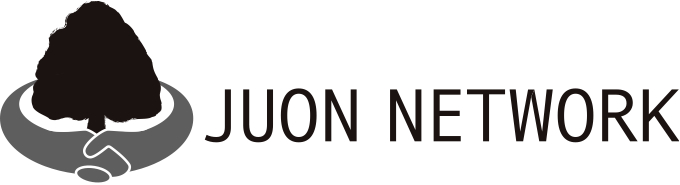 〒166-8532　東京都杉並区和田3-30-22大学生協杉並会館内Tel: 03-5307-1102　Fax: 03-5307-1091E-mail: juon-office@univcoop.or.jp　URL: http://juon.or.jp/認定特定非営利活動法人　JUON NETWORK入会申込書申込み日　　　　年　　　月　　　日※下記様式中の選択肢は、該当項目の□にチェックしてください　（Wordファイルに入力する場合は、■に書き換えて下さい。）※記載された内容は、当会が会員に対してのサービスのみに使用し、個人情報として他に提供または貸与することはありません。　　ふりがな　◆氏　　名　　　ふりがな　◆氏　　名　◆生年月日（西暦）◆生年月日（西暦）◆生年月日（西暦）◆性別□男 ･ □女◆自宅住所　〒 ◆自宅住所　〒 ◆自宅住所　〒 自宅電話◆自宅住所　〒 ◆自宅住所　〒 ◆自宅住所　〒 ＦＡＸE-mail携帯電話◆所属団体・勤務先・通学先など（あれば）◆所属団体・勤務先・通学先など（あれば）◆所属団体・勤務先・通学先など（あれば）◆所属団体・勤務先・通学先など（あれば）◆所属団体・勤務先・通学先など（あれば）◆所属団体・勤務先・通学先など（あれば）◆「JUON NETWORK」会誌の送付形態：　□自宅に郵送　　□ 所属先・勤務先などに郵送（いずれか1つをお選び下さい）　　　□ PDFデータ（E-mailでダウンロード先をご案内します）◆「JUON NETWORK」会誌の送付形態：　□自宅に郵送　　□ 所属先・勤務先などに郵送（いずれか1つをお選び下さい）　　　□ PDFデータ（E-mailでダウンロード先をご案内します）◆「JUON NETWORK」会誌の送付形態：　□自宅に郵送　　□ 所属先・勤務先などに郵送（いずれか1つをお選び下さい）　　　□ PDFデータ（E-mailでダウンロード先をご案内します）◆「JUON NETWORK」会誌の送付形態：　□自宅に郵送　　□ 所属先・勤務先などに郵送（いずれか1つをお選び下さい）　　　□ PDFデータ（E-mailでダウンロード先をご案内します）◆「JUON NETWORK」会誌の送付形態：　□自宅に郵送　　□ 所属先・勤務先などに郵送（いずれか1つをお選び下さい）　　　□ PDFデータ（E-mailでダウンロード先をご案内します）◆「JUON NETWORK」会誌の送付形態：　□自宅に郵送　　□ 所属先・勤務先などに郵送（いずれか1つをお選び下さい）　　　□ PDFデータ（E-mailでダウンロード先をご案内します）「所属先・勤務先などに郵送」を選択した方は、ご記入ください。宛先　〒 「所属先・勤務先などに郵送」を選択した方は、ご記入ください。宛先　〒 「所属先・勤務先などに郵送」を選択した方は、ご記入ください。宛先　〒 「所属先・勤務先などに郵送」を選択した方は、ご記入ください。宛先　〒 「所属先・勤務先などに郵送」を選択した方は、ご記入ください。宛先　〒 「所属先・勤務先などに郵送」を選択した方は、ご記入ください。宛先　〒 電話番号◆会費の支払方法：□現金　□銀行振込み　□郵便振込み　□クレジット 　 　月  　 日:（□入金予定・□入金済み）◆会費の支払方法：□現金　□銀行振込み　□郵便振込み　□クレジット 　 　月  　 日:（□入金予定・□入金済み）◆会費の支払方法：□現金　□銀行振込み　□郵便振込み　□クレジット 　 　月  　 日:（□入金予定・□入金済み）◆会費の支払方法：□現金　□銀行振込み　□郵便振込み　□クレジット 　 　月  　 日:（□入金予定・□入金済み）◆会費の支払方法：□現金　□銀行振込み　□郵便振込み　□クレジット 　 　月  　 日:（□入金予定・□入金済み）◆会費の支払方法：□現金　□銀行振込み　□郵便振込み　□クレジット 　 　月  　 日:（□入金予定・□入金済み）◆JUON NETWORKを知ったきっかけ（「知人の紹介」の場合はお名前）を教えてください。◆JUON NETWORKを知ったきっかけ（「知人の紹介」の場合はお名前）を教えてください。◆JUON NETWORKを知ったきっかけ（「知人の紹介」の場合はお名前）を教えてください。◆JUON NETWORKを知ったきっかけ（「知人の紹介」の場合はお名前）を教えてください。◆JUON NETWORKを知ったきっかけ（「知人の紹介」の場合はお名前）を教えてください。◆JUON NETWORKを知ったきっかけ（「知人の紹介」の場合はお名前）を教えてください。◆JUON NETWORKが行っていることで、関心のあるものをお選びください。（複数回答可）□森林ボランティア　□国産材・間伐材の活用推進　□障害者の仕事づくり□援農ボランティア　□廃校活用　□伝統文化を学ぶ・受け継ぐ　□過疎地域の活性化□ボランティアリーダーの育成　□生活協同組合との協働　□その他（　　　　　　　　　　）◆JUON NETWORKが行っていることで、関心のあるものをお選びください。（複数回答可）□森林ボランティア　□国産材・間伐材の活用推進　□障害者の仕事づくり□援農ボランティア　□廃校活用　□伝統文化を学ぶ・受け継ぐ　□過疎地域の活性化□ボランティアリーダーの育成　□生活協同組合との協働　□その他（　　　　　　　　　　）◆JUON NETWORKが行っていることで、関心のあるものをお選びください。（複数回答可）□森林ボランティア　□国産材・間伐材の活用推進　□障害者の仕事づくり□援農ボランティア　□廃校活用　□伝統文化を学ぶ・受け継ぐ　□過疎地域の活性化□ボランティアリーダーの育成　□生活協同組合との協働　□その他（　　　　　　　　　　）◆JUON NETWORKが行っていることで、関心のあるものをお選びください。（複数回答可）□森林ボランティア　□国産材・間伐材の活用推進　□障害者の仕事づくり□援農ボランティア　□廃校活用　□伝統文化を学ぶ・受け継ぐ　□過疎地域の活性化□ボランティアリーダーの育成　□生活協同組合との協働　□その他（　　　　　　　　　　）◆JUON NETWORKが行っていることで、関心のあるものをお選びください。（複数回答可）□森林ボランティア　□国産材・間伐材の活用推進　□障害者の仕事づくり□援農ボランティア　□廃校活用　□伝統文化を学ぶ・受け継ぐ　□過疎地域の活性化□ボランティアリーダーの育成　□生活協同組合との協働　□その他（　　　　　　　　　　）◆JUON NETWORKが行っていることで、関心のあるものをお選びください。（複数回答可）□森林ボランティア　□国産材・間伐材の活用推進　□障害者の仕事づくり□援農ボランティア　□廃校活用　□伝統文化を学ぶ・受け継ぐ　□過疎地域の活性化□ボランティアリーダーの育成　□生活協同組合との協働　□その他（　　　　　　　　　　）◆その他ご意見やご要望をご記入ください。◆その他ご意見やご要望をご記入ください。◆その他ご意見やご要望をご記入ください。◆その他ご意見やご要望をご記入ください。◆その他ご意見やご要望をご記入ください。◆その他ご意見やご要望をご記入ください。